Er-tan        al.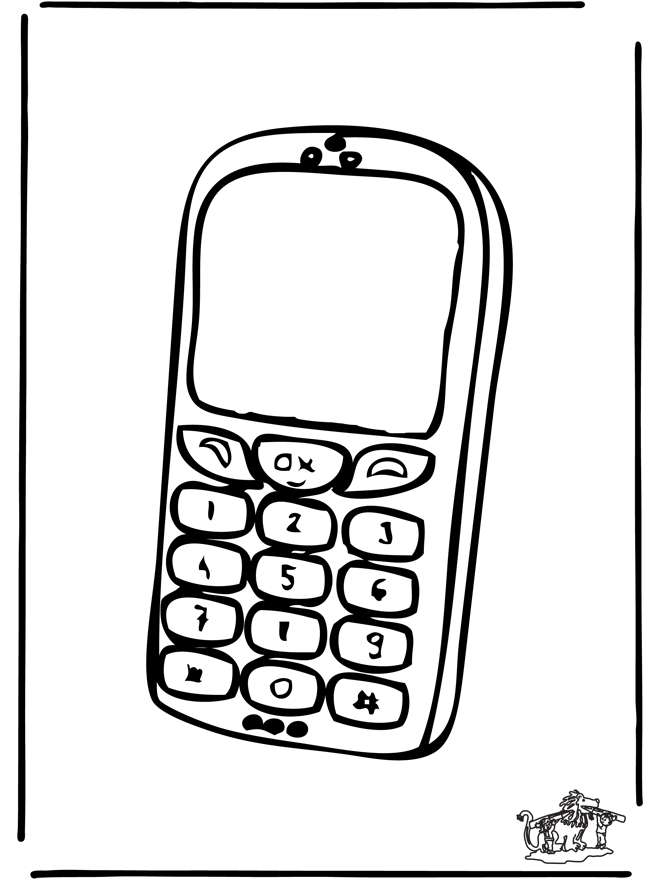 Al    Er-tan    al.a-lo    a-lo   a-loEr-tan    an-ne-ni   a-ra.a-ra    Er-tan    a-ra.Er-tan    an-ne-ni     i-le   a-ra.a-ra    Er-tan    a-ra.a-lo    a-lo   a-loEr-tan    ni-ne-ni   a-ra.a-ra    Er-tan    a-ra.a-lo    ni-ne   a-lo.a-lo  Er-tan    alo.